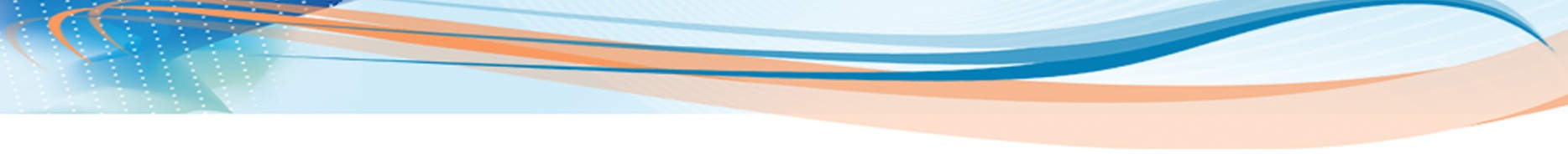 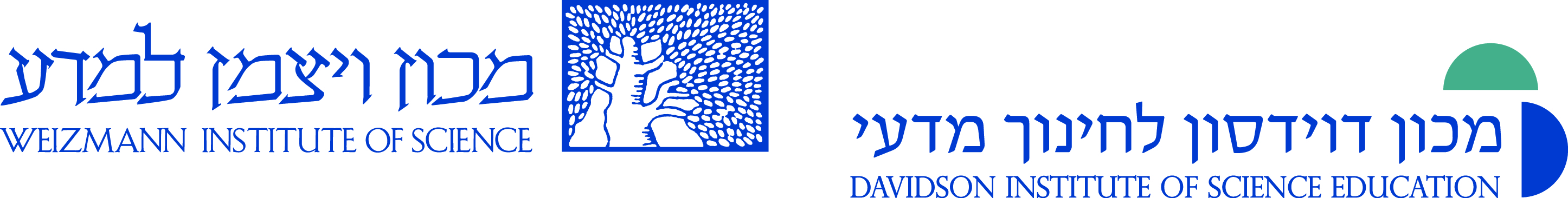 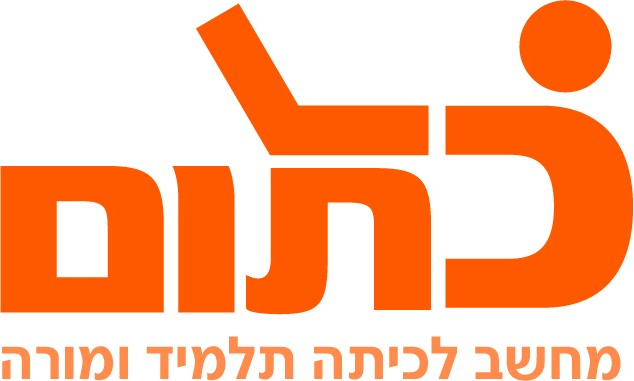 בס"דמשק המים בישראל ובעולםאחת הבעיות המרכזיות בישראל היא בעיית מחסור במשק המים. במשימה זו נתמקד בבעיות הנובעות מחוסר המים ובניסיונות לפתור את הבעיות.צפו בסרטון הקצר על משק המים בישראל.לאחר הצפייה בסרטון, התחלקו לקבוצות של 3-4 תלמידים.כל קבוצה תפתח מסמך שיתופי של Google drive בשם "משק המים + שמותיכם", תלמיד אחד יפתח את המסמך ויגדיר שיתוף לכל חברי הקבוצה ולמורה  xxxx@gmail.com**(לשם כך יש צורך בחשבון gmail לכל תלמיד ולמורה)ענו על השאלות הבאות בצורה מסודרת במסמך שלכם וציינו את המקורות בהם השתמשתם:מה תפקיד המוביל הארצי ובאיזו שנה הוא נבנה?איזו מדינה מוזכרת בסרטון ובאיזה הקשר?מהן הסיבות לחוסר המים בארץ?מהם תפקידי המים במשק הישראלי? כתובו כמה שיותר שימושים שיש למים.מהם הפתרונות המוצעים בסרט לפתרון בעיית מחסור המים בארץ?כיצד עוזר נושא המים לתהליך השלום באזורנו?אילו יתרונות יש בפיתוח טכנולוגיית המים בארץ?איזו הצעה נוספת הייתם מציעים על מנת לפתור או להקל על מצוקת המים בישראל? צרפו תמונות, קישורים וכל דבר שיסייע לכם להסביר את הרעיון. חפשו מדינה נוספת בה יש גם מחסור במים, בדקו ותארו כיצד מתמודדים שם עם המחסור.היכנסו לקישור ומלאו את הפרטים בטבלת המדינות עם מחסור במים.הפתרון המרכזי שפותח בארץ להתמודדות עם מחסור במים הוא תהליך ההתפלה. תארו את התהליך, כיצד הוא נעשה. ניתן להיעזר בסרטון על התפלה במתקן באשקלון.עבודה צוות נעימה,שם ביה"ס, רשות:תיכון דתי עתיד, ראש העיןשם המורה:משה כהןשם המדריכה: נורית גזיתשם הפעילות:משק המים בישראל ובעולם